PRIJAVNI OBRAZAC PO PROGRAMU „PODRŠKA NOVOOSNOVANIM SUBJEKTIMA MALE PRIVREDE“PODACI O PODNOSIOCU PRIJAVENAPOMENA:Korisnik sredstava je dužan dostaviti popunjeni Izvještaj na propisanom obrascu "Izvještaj o utrošku sredstava" najkasnije 15 dana od dana doznačavanju sredstava korisniku.NAPOMENA:Korisnik sredstava je dužan pravdati utrošak ukupnih sredstava predviđenih za realizaciju projekta, kako vlastitih tako i sredstava Ministarstva. Korisnik sredstava je dužan dostaviti Izvještaj na propisanom obrascu "Izvještaj o utrošku sredstava" sa kompletnom dokumentacijom kojom se dokazuje namjenski utrošak sredstava za cijeli program po projektnom prijedlogu navedenom u Prijavnom obrascu, najkasnije 15 dana od dana isteka roka za  implementacije projekta.Za sva neopravdana i ne namjenski utrošena sredstva Ministarstvo će pokrenuti proceduru povrata istih u skladu sa Zakonom i to za iznos sredstava koji je doznačen od strane Ministarstva, te izreći zabranu pristupa budućim poticajnim sredstvima. Saglasni smo da rezultati Javnog poziva budu objavljeni na web stranici Vlade Kantona.Svojim potpisom i pečatom pod punom krivičnom, moralnom i materijalnom odgovornošću potvrđujem istinitost i tačnost gore navedenih podataka, dokumenata i informacija koje su sastavni dio ove prijave, shodno zakonskim propisima u Federaciji BiH.U cilju poštivanja odredbi Zakona o sukobu interesa u organima vlasti u Federaciji BiH od strane izabranih dužnosnika, nosilaca izvršnih funkcija i savjetnika u vršenju javnih funkcija, podnosilac prijave mora poštovati odredbe Zakona o sukobu interesa u organima vlasti u Federaciji BiH ("Službene novine Federacije BiH, broj: 70/08), a naročito odredbe člana 6. kojim se uređuju ulaganja Vlade Kantona u privatna preduzeća.______________________________					__________________________               (mjesto, datum)     	(Potpis odgovorne osobe)	           M.P.Prilozi koje je potrebno je dostaviti uz ovaj Prijavni obrazac:Budžet projekta (dostupan na web stranice Vlade Kantona www.vladausk.ba);  Za sufinansiranje: Izjava o vlastitom učešću finansijskih sredstava za realizaciju projekta (vlastito učešće u ukupnoj vrijednosti projekta iznosi više od minimalno zahtjevanih 20%), (ovjeren pečatom pravnog/fizičkog lica i potpisan od strane ovlaštene osobe);Original ili ovjerena fotokopija Aktualnog izvoda iz sudskog registra (pravna lica) ne stariji od 3 mjeseca od dana objave Javnog poziva,  odnosno original ili ovjerena fotokopija Rješenja o registraciji od nadležnog gradskog/općinskog organa (fizičko lice) (ovjera ne starija od 3 mjeseca od dana objave Javnog poziva); Ovjerena fotokopija Uvjerenja o poreznoj registraciji (ID broj) (ovjera ne starija od 3 mjeseca od dana objave Javnog poziva); Ovjerena fotokopija Obavijesti o razvrstavanju subjekta prema djelatnosti usklađeno sa klasifikacijom djelatnsti KD 2010  (FBiH Zavod za statistiku) (ovjera ne starija od 3 mjeseca od dana objave Javnog poziva); Original ili ovjerena fotokopija Uvjerenja od Porezne uprave o izmirenju direktnih poreza, doprinosa za PIO/MIO i doprinosa za zdravstveno zdravstveno osiguranje za sve uposlene (ne starije od 3 mjeseca od dana objave Javnog poziva) (izuzev onih koji posluju manje od mjesec dana);Original ili ovjerena fotokopija Uvjerenja o urednom izmirenju  indirektnih poreza od Uprave za indirektno oporezivanje (ukoliko je u sistemu PDV-a) (ne starije od 3 mjeseca od dana objave Javnog poziva) (izuzev onih koji posluju manje od mjesec dana) ili Izjava podnosioca prijave da isti nije u sistemu PDV-a, potpisana i ovjerena od strane podnosioca (izuzev onih koji posluju manje od mjesec dana);Original ili ovjerena fotokopija Liste osiguranika izdana od strane Porezne uprave ne starija od 30 dana od dana objave Javnog poziva;Izjava podnosioca prijave o pripadnosti uposlenika sa liste osiguranika o ciljnim skupinama (žene,mladi do 35 godina i osobe sa invaliditetom), potpisana i ovjerena od strane podnosioca; Fotokopija dokumenta iz kojeg je vidljiv broj transakcijskog računa na koji će se sredstva doznačiti (ugovor, karton deponovanih potpisa, potvrda);Za refundiranje: Računi ili ugovori, izdati od poslovnog subjekta, sa specifikacijom troškova kao dokaz o nabavljenoj opremi, softver opremi ili unutrašnjem uređenju proizvodnog/poslovnog prostora (građevinski i instalacijski radovi) original ili ovjerena kopija i izvod iz banke o izvršenom plaćanju, te fotodokumentacija nabavljene opreme, softver opreme ili prostora koji je uređen;Za subvencioniranje: Ponuda ili predračun sa uključenom tehničkom specifikacijom troškova, izdat od poslovnog subjekta od kojeg se planira nabaviti oprema, softver oprema ili se planira unutrašnje uređenje proizvodnog/poslovnog prostora (građevinski i instalacijski radovi). Dostavljena ponuda ili predračun ne mogu biti stariji od dana objave Javnog poziva;Izjava podnosioca prijave da nisu korištena poticajna sredstva iz Budžeta F BiH, kantona, jedinica lokalne samouprave za istu namjenu za koju se podnosi prijava, potpisana i ovjerena pečatom podnosioca prijave (dostupna na web stranici Vlade Kantona www.vladausk.ba).Izjava o primljenim pomoćima male vrijednosti (de minimis pomoć), potpisana i ovjerena pečatom podnosioca prijave (dostupna na web stranici Vlade Kantona www.vladausk.ba).Naprijed navedenu dokumentaciju složiti po datom redoslijeduBosna i Hercegovina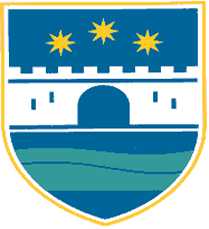 Bosnia and HerzegovinaFederacija Bosne i HercegovineFederation of Bosnia and HerzegovinaUnsko-Sanski KantonThe Una-Sana KantonMINISTARSTVO PRIVREDE MINISTRY OF ECONOMY NAZIV PREDUZEĆA:NAZIV PREDUZEĆA:NAZIV PREDUZEĆA:NAZIV PREDUZEĆA:NAZIV PREDUZEĆA:VRSTA SUBJEKTA MALE PRIVREDEVRSTA SUBJEKTA MALE PRIVREDEVRSTA SUBJEKTA MALE PRIVREDEVRSTA SUBJEKTA MALE PRIVREDEVRSTA SUBJEKTA MALE PRIVREDED.O.O.D.D.FIZIČKO LICED.O.O.D.D.FIZIČKO LICED.O.O.D.D.FIZIČKO LICED.O.O.D.D.FIZIČKO LICED.O.O.D.D.FIZIČKO LICED.O.O.D.D.FIZIČKO LICED.O.O.D.D.FIZIČKO LICED.O.O.D.D.FIZIČKO LICED.O.O.D.D.FIZIČKO LICED.O.O.D.D.FIZIČKO LICED.O.O.D.D.FIZIČKO LICED.O.O.D.D.FIZIČKO LICEADRESA SUBJEKTA MALE PRIVREDEADRESA SUBJEKTA MALE PRIVREDEADRESA SUBJEKTA MALE PRIVREDEADRESA SUBJEKTA MALE PRIVREDEADRESA SUBJEKTA MALE PRIVREDETELEFON/FAX/e-mailTELEFON/FAX/e-mailTELEFON/FAX/e-mailTELEFON/FAX/e-mailTELEFON/FAX/e-mailGRAD/OPĆINAGRAD/OPĆINAGRAD/OPĆINAGRAD/OPĆINAGRAD/OPĆINAVLASNIK VLASNIK VLASNIK VLASNIK VLASNIK NAZIV BANKE /FILIJALE(u kojoj je otvoren transakcijski račun)NAZIV BANKE /FILIJALE(u kojoj je otvoren transakcijski račun)NAZIV BANKE /FILIJALE(u kojoj je otvoren transakcijski račun)NAZIV BANKE /FILIJALE(u kojoj je otvoren transakcijski račun)NAZIV BANKE /FILIJALE(u kojoj je otvoren transakcijski račun)BROJ TRANSAKCIJSKOG RAČUNABROJ TRANSAKCIJSKOG RAČUNABROJ TRANSAKCIJSKOG RAČUNABROJ TRANSAKCIJSKOG RAČUNABROJ TRANSAKCIJSKOG RAČUNAIDENTIFIKACIONI BROJ (ID broj)IDENTIFIKACIONI BROJ (ID broj)IDENTIFIKACIONI BROJ (ID broj)IDENTIFIKACIONI BROJ (ID broj)IDENTIFIKACIONI BROJ (ID broj)VRSTA DJELATNOSTI VRSTA DJELATNOSTI VRSTA DJELATNOSTI VRSTA DJELATNOSTI VRSTA DJELATNOSTI ŠIFRA DJELATNOSTI:ŠIFRA DJELATNOSTI:ŠIFRA DJELATNOSTI:ŠIFRA DJELATNOSTI:ŠIFRA DJELATNOSTI:ŠIFRA DJELATNOSTI:NAZIV DJELATNOSTI:NAZIV DJELATNOSTI:NAZIV DJELATNOSTI:NAZIV DJELATNOSTI:NAZIV DJELATNOSTI:NAZIV DJELATNOSTI:Maksimalan iznos sredstava po jednom korisniku koji se može tražiti od ovog Ministarstva je:Pravno lice 10.000,00 KM (fiksni iznos za troškove registracije 1.500,00 KM - isključivo kod     refundiranja troškova)b) Fizičko lice   5.000,00 KM (fiksni iznos za troškove registracije     500,00 KM - isključivo kod       refundiranja troškova)Maksimalan iznos sredstava po jednom korisniku koji se može tražiti od ovog Ministarstva je:Pravno lice 10.000,00 KM (fiksni iznos za troškove registracije 1.500,00 KM - isključivo kod     refundiranja troškova)b) Fizičko lice   5.000,00 KM (fiksni iznos za troškove registracije     500,00 KM - isključivo kod       refundiranja troškova)Maksimalan iznos sredstava po jednom korisniku koji se može tražiti od ovog Ministarstva je:Pravno lice 10.000,00 KM (fiksni iznos za troškove registracije 1.500,00 KM - isključivo kod     refundiranja troškova)b) Fizičko lice   5.000,00 KM (fiksni iznos za troškove registracije     500,00 KM - isključivo kod       refundiranja troškova)Maksimalan iznos sredstava po jednom korisniku koji se može tražiti od ovog Ministarstva je:Pravno lice 10.000,00 KM (fiksni iznos za troškove registracije 1.500,00 KM - isključivo kod     refundiranja troškova)b) Fizičko lice   5.000,00 KM (fiksni iznos za troškove registracije     500,00 KM - isključivo kod       refundiranja troškova)Maksimalan iznos sredstava po jednom korisniku koji se može tražiti od ovog Ministarstva je:Pravno lice 10.000,00 KM (fiksni iznos za troškove registracije 1.500,00 KM - isključivo kod     refundiranja troškova)b) Fizičko lice   5.000,00 KM (fiksni iznos za troškove registracije     500,00 KM - isključivo kod       refundiranja troškova)Maksimalan iznos sredstava po jednom korisniku koji se može tražiti od ovog Ministarstva je:Pravno lice 10.000,00 KM (fiksni iznos za troškove registracije 1.500,00 KM - isključivo kod     refundiranja troškova)b) Fizičko lice   5.000,00 KM (fiksni iznos za troškove registracije     500,00 KM - isključivo kod       refundiranja troškova)Maksimalan iznos sredstava po jednom korisniku koji se može tražiti od ovog Ministarstva je:Pravno lice 10.000,00 KM (fiksni iznos za troškove registracije 1.500,00 KM - isključivo kod     refundiranja troškova)b) Fizičko lice   5.000,00 KM (fiksni iznos za troškove registracije     500,00 KM - isključivo kod       refundiranja troškova)Maksimalan iznos sredstava po jednom korisniku koji se može tražiti od ovog Ministarstva je:Pravno lice 10.000,00 KM (fiksni iznos za troškove registracije 1.500,00 KM - isključivo kod     refundiranja troškova)b) Fizičko lice   5.000,00 KM (fiksni iznos za troškove registracije     500,00 KM - isključivo kod       refundiranja troškova)Maksimalan iznos sredstava po jednom korisniku koji se može tražiti od ovog Ministarstva je:Pravno lice 10.000,00 KM (fiksni iznos za troškove registracije 1.500,00 KM - isključivo kod     refundiranja troškova)b) Fizičko lice   5.000,00 KM (fiksni iznos za troškove registracije     500,00 KM - isključivo kod       refundiranja troškova)Maksimalan iznos sredstava po jednom korisniku koji se može tražiti od ovog Ministarstva je:Pravno lice 10.000,00 KM (fiksni iznos za troškove registracije 1.500,00 KM - isključivo kod     refundiranja troškova)b) Fizičko lice   5.000,00 KM (fiksni iznos za troškove registracije     500,00 KM - isključivo kod       refundiranja troškova)Maksimalan iznos sredstava po jednom korisniku koji se može tražiti od ovog Ministarstva je:Pravno lice 10.000,00 KM (fiksni iznos za troškove registracije 1.500,00 KM - isključivo kod     refundiranja troškova)b) Fizičko lice   5.000,00 KM (fiksni iznos za troškove registracije     500,00 KM - isključivo kod       refundiranja troškova)Maksimalan iznos sredstava po jednom korisniku koji se može tražiti od ovog Ministarstva je:Pravno lice 10.000,00 KM (fiksni iznos za troškove registracije 1.500,00 KM - isključivo kod     refundiranja troškova)b) Fizičko lice   5.000,00 KM (fiksni iznos za troškove registracije     500,00 KM - isključivo kod       refundiranja troškova)Maksimalan iznos sredstava po jednom korisniku koji se može tražiti od ovog Ministarstva je:Pravno lice 10.000,00 KM (fiksni iznos za troškove registracije 1.500,00 KM - isključivo kod     refundiranja troškova)b) Fizičko lice   5.000,00 KM (fiksni iznos za troškove registracije     500,00 KM - isključivo kod       refundiranja troškova)Maksimalan iznos sredstava po jednom korisniku koji se može tražiti od ovog Ministarstva je:Pravno lice 10.000,00 KM (fiksni iznos za troškove registracije 1.500,00 KM - isključivo kod     refundiranja troškova)b) Fizičko lice   5.000,00 KM (fiksni iznos za troškove registracije     500,00 KM - isključivo kod       refundiranja troškova)Maksimalan iznos sredstava po jednom korisniku koji se može tražiti od ovog Ministarstva je:Pravno lice 10.000,00 KM (fiksni iznos za troškove registracije 1.500,00 KM - isključivo kod     refundiranja troškova)b) Fizičko lice   5.000,00 KM (fiksni iznos za troškove registracije     500,00 KM - isključivo kod       refundiranja troškova)REFUNDIRANJE  REFUNDIRANJE  PODACI O NABAVlJENOJ OPREMI  I SOFTVER OPREMI u cilju realizacije projektaPODACI O NABAVlJENOJ OPREMI  I SOFTVER OPREMI u cilju realizacije projektaPODACI O NABAVlJENOJ OPREMI  I SOFTVER OPREMI u cilju realizacije projektaPODACI O NABAVlJENOJ OPREMI  I SOFTVER OPREMI u cilju realizacije projektaPODACI O NABAVlJENOJ OPREMI  I SOFTVER OPREMI u cilju realizacije projektaPODACI O NABAVlJENOJ OPREMI  I SOFTVER OPREMI u cilju realizacije projektaPODACI O NABAVlJENOJ OPREMI  I SOFTVER OPREMI u cilju realizacije projektaPODACI O NABAVlJENOJ OPREMI  I SOFTVER OPREMI u cilju realizacije projektaPODACI O NABAVlJENOJ OPREMI  I SOFTVER OPREMI u cilju realizacije projektaPODACI O NABAVlJENOJ OPREMI  I SOFTVER OPREMI u cilju realizacije projektaPODACI O NABAVlJENOJ OPREMI  I SOFTVER OPREMI u cilju realizacije projektaPODACI O NABAVlJENOJ OPREMI  I SOFTVER OPREMI u cilju realizacije projektaPODACI O NABAVlJENOJ OPREMI  I SOFTVER OPREMI u cilju realizacije projektaPODACI O NABAVlJENOJ OPREMI  I SOFTVER OPREMI u cilju realizacije projektaPODACI O NABAVlJENOJ OPREMI  I SOFTVER OPREMI u cilju realizacije projektaRedni brojNaziv opremeNaziv opremeNaziv opremeNaziv opremeVrsta/TipVrsta/TipKol.Kol.Kol.Kol.Jedinična cijenaJedinična cijenaJedinična cijenaUkupno sredstava (KM)1.2.3.4.UKUPNO sredstava:UKUPNO sredstava:UKUPNO sredstava:UKUPNO sredstava:UKUPNO sredstava:UKUPNO sredstava:UKUPNO sredstava:UKUPNO sredstava:UKUPNO sredstava:UKUPNO sredstava:UKUPNO sredstava:UKUPNO sredstava:UKUPNO sredstava:UKUPNO sredstava:PODACI O ULOŽENOM U OBJEKAT - unutrašnje uređenje proizvodno/poslovnog prostora (građevinski i instalacijski radovi) u cilju realizacije projektaPODACI O ULOŽENOM U OBJEKAT - unutrašnje uređenje proizvodno/poslovnog prostora (građevinski i instalacijski radovi) u cilju realizacije projektaPODACI O ULOŽENOM U OBJEKAT - unutrašnje uređenje proizvodno/poslovnog prostora (građevinski i instalacijski radovi) u cilju realizacije projektaPODACI O ULOŽENOM U OBJEKAT - unutrašnje uređenje proizvodno/poslovnog prostora (građevinski i instalacijski radovi) u cilju realizacije projektaPODACI O ULOŽENOM U OBJEKAT - unutrašnje uređenje proizvodno/poslovnog prostora (građevinski i instalacijski radovi) u cilju realizacije projektaPODACI O ULOŽENOM U OBJEKAT - unutrašnje uređenje proizvodno/poslovnog prostora (građevinski i instalacijski radovi) u cilju realizacije projektaPODACI O ULOŽENOM U OBJEKAT - unutrašnje uređenje proizvodno/poslovnog prostora (građevinski i instalacijski radovi) u cilju realizacije projektaPODACI O ULOŽENOM U OBJEKAT - unutrašnje uređenje proizvodno/poslovnog prostora (građevinski i instalacijski radovi) u cilju realizacije projektaPODACI O ULOŽENOM U OBJEKAT - unutrašnje uređenje proizvodno/poslovnog prostora (građevinski i instalacijski radovi) u cilju realizacije projektaPODACI O ULOŽENOM U OBJEKAT - unutrašnje uređenje proizvodno/poslovnog prostora (građevinski i instalacijski radovi) u cilju realizacije projektaPODACI O ULOŽENOM U OBJEKAT - unutrašnje uređenje proizvodno/poslovnog prostora (građevinski i instalacijski radovi) u cilju realizacije projektaPODACI O ULOŽENOM U OBJEKAT - unutrašnje uređenje proizvodno/poslovnog prostora (građevinski i instalacijski radovi) u cilju realizacije projektaPODACI O ULOŽENOM U OBJEKAT - unutrašnje uređenje proizvodno/poslovnog prostora (građevinski i instalacijski radovi) u cilju realizacije projektaPODACI O ULOŽENOM U OBJEKAT - unutrašnje uređenje proizvodno/poslovnog prostora (građevinski i instalacijski radovi) u cilju realizacije projektaPODACI O ULOŽENOM U OBJEKAT - unutrašnje uređenje proizvodno/poslovnog prostora (građevinski i instalacijski radovi) u cilju realizacije projektaRedni brojVrsta ulaganjaVrsta ulaganjaVrsta ulaganjaVrsta ulaganjaVrsta ulaganjaVrsta ulaganjaVrsta ulaganjaVrsta ulaganjaVrsta ulaganjaVrsta ulaganjaVrsta ulaganjaVrsta ulaganjaVrsta ulaganjaUkupno sredstava (KM)1.2.3.UKUPNO sredstava :UKUPNO sredstava :UKUPNO sredstava :UKUPNO sredstava :UKUPNO sredstava :UKUPNO sredstava :UKUPNO sredstava :UKUPNO sredstava :UKUPNO sredstava :UKUPNO sredstava :UKUPNO sredstava :UKUPNO sredstava :UKUPNO sredstava :UKUPNO sredstava :UČEŠĆE U REALIZACIJI PROJEKTA-REFUNDIRANJEUČEŠĆE U REALIZACIJI PROJEKTA-REFUNDIRANJEUČEŠĆE U REALIZACIJI PROJEKTA-REFUNDIRANJEUČEŠĆE U REALIZACIJI PROJEKTA-REFUNDIRANJEUČEŠĆE U REALIZACIJI PROJEKTA-REFUNDIRANJEUČEŠĆE U REALIZACIJI PROJEKTA-REFUNDIRANJEUČEŠĆE U REALIZACIJI PROJEKTA-REFUNDIRANJEUČEŠĆE U REALIZACIJI PROJEKTA-REFUNDIRANJEUČEŠĆE U REALIZACIJI PROJEKTA-REFUNDIRANJEUČEŠĆE U REALIZACIJI PROJEKTA-REFUNDIRANJEUČEŠĆE U REALIZACIJI PROJEKTA-REFUNDIRANJEUČEŠĆE U REALIZACIJI PROJEKTA-REFUNDIRANJEUČEŠĆE U REALIZACIJI PROJEKTA-REFUNDIRANJEUČEŠĆE U REALIZACIJI PROJEKTA-REFUNDIRANJEUČEŠĆE U REALIZACIJI PROJEKTA-REFUNDIRANJERedni brojIzvori sredstava za financiranje projektaIzvori sredstava za financiranje projektaIzvori sredstava za financiranje projektaIzvori sredstava za financiranje projektaIzvori sredstava za financiranje projektaIzvori sredstava za financiranje projektaIzvori sredstava za financiranje projektaIznos sredstava (KM)Iznos sredstava (KM)Iznos sredstava (KM)Iznos sredstava (KM)Iznos sredstava (KM)Iznos sredstava (KM)Iznos sredstava (KM)1.Troškovi registracijeTroškovi registracijeTroškovi registracijeTroškovi registracijeTroškovi registracijeTroškovi registracijeTroškovi registracije2.Troškovi nabavljene opreme i softver opremeTroškovi nabavljene opreme i softver opremeTroškovi nabavljene opreme i softver opremeTroškovi nabavljene opreme i softver opremeTroškovi nabavljene opreme i softver opremeTroškovi nabavljene opreme i softver opremeTroškovi nabavljene opreme i softver opreme3.Unutrašnje uređenje proizvodno/poslovnog prostora (građevinski i instalacijski i radovi)Unutrašnje uređenje proizvodno/poslovnog prostora (građevinski i instalacijski i radovi)Unutrašnje uređenje proizvodno/poslovnog prostora (građevinski i instalacijski i radovi)Unutrašnje uređenje proizvodno/poslovnog prostora (građevinski i instalacijski i radovi)Unutrašnje uređenje proizvodno/poslovnog prostora (građevinski i instalacijski i radovi)Unutrašnje uređenje proizvodno/poslovnog prostora (građevinski i instalacijski i radovi)Unutrašnje uređenje proizvodno/poslovnog prostora (građevinski i instalacijski i radovi)UKUPAN iznos sredstava za finansiranje projekta (1+2+3)UKUPAN iznos sredstava za finansiranje projekta (1+2+3)UKUPAN iznos sredstava za finansiranje projekta (1+2+3)UKUPAN iznos sredstava za finansiranje projekta (1+2+3)UKUPAN iznos sredstava za finansiranje projekta (1+2+3)UKUPAN iznos sredstava za finansiranje projekta (1+2+3)UKUPAN iznos sredstava za finansiranje projekta (1+2+3)UKUPAN iznos sredstava za finansiranje projekta (1+2+3)SUBVENCIONIRANJE Podnosioc prijave koja se odnosi na sufinansiranje za realizaciju projekta mora učestvovati sa minimalno 20% vlastitih sredstava za realizaciju u ukupnoj vrijednosti projekta.PODACI O NABAVlJENOJ OPREMI  I SOFTVER OPREMI u cilju realizacije projektaSUBVENCIONIRANJE Podnosioc prijave koja se odnosi na sufinansiranje za realizaciju projekta mora učestvovati sa minimalno 20% vlastitih sredstava za realizaciju u ukupnoj vrijednosti projekta.PODACI O NABAVlJENOJ OPREMI  I SOFTVER OPREMI u cilju realizacije projektaSUBVENCIONIRANJE Podnosioc prijave koja se odnosi na sufinansiranje za realizaciju projekta mora učestvovati sa minimalno 20% vlastitih sredstava za realizaciju u ukupnoj vrijednosti projekta.PODACI O NABAVlJENOJ OPREMI  I SOFTVER OPREMI u cilju realizacije projektaSUBVENCIONIRANJE Podnosioc prijave koja se odnosi na sufinansiranje za realizaciju projekta mora učestvovati sa minimalno 20% vlastitih sredstava za realizaciju u ukupnoj vrijednosti projekta.PODACI O NABAVlJENOJ OPREMI  I SOFTVER OPREMI u cilju realizacije projektaSUBVENCIONIRANJE Podnosioc prijave koja se odnosi na sufinansiranje za realizaciju projekta mora učestvovati sa minimalno 20% vlastitih sredstava za realizaciju u ukupnoj vrijednosti projekta.PODACI O NABAVlJENOJ OPREMI  I SOFTVER OPREMI u cilju realizacije projektaSUBVENCIONIRANJE Podnosioc prijave koja se odnosi na sufinansiranje za realizaciju projekta mora učestvovati sa minimalno 20% vlastitih sredstava za realizaciju u ukupnoj vrijednosti projekta.PODACI O NABAVlJENOJ OPREMI  I SOFTVER OPREMI u cilju realizacije projektaSUBVENCIONIRANJE Podnosioc prijave koja se odnosi na sufinansiranje za realizaciju projekta mora učestvovati sa minimalno 20% vlastitih sredstava za realizaciju u ukupnoj vrijednosti projekta.PODACI O NABAVlJENOJ OPREMI  I SOFTVER OPREMI u cilju realizacije projektaSUBVENCIONIRANJE Podnosioc prijave koja se odnosi na sufinansiranje za realizaciju projekta mora učestvovati sa minimalno 20% vlastitih sredstava za realizaciju u ukupnoj vrijednosti projekta.PODACI O NABAVlJENOJ OPREMI  I SOFTVER OPREMI u cilju realizacije projektaSUBVENCIONIRANJE Podnosioc prijave koja se odnosi na sufinansiranje za realizaciju projekta mora učestvovati sa minimalno 20% vlastitih sredstava za realizaciju u ukupnoj vrijednosti projekta.PODACI O NABAVlJENOJ OPREMI  I SOFTVER OPREMI u cilju realizacije projektaSUBVENCIONIRANJE Podnosioc prijave koja se odnosi na sufinansiranje za realizaciju projekta mora učestvovati sa minimalno 20% vlastitih sredstava za realizaciju u ukupnoj vrijednosti projekta.PODACI O NABAVlJENOJ OPREMI  I SOFTVER OPREMI u cilju realizacije projektaSUBVENCIONIRANJE Podnosioc prijave koja se odnosi na sufinansiranje za realizaciju projekta mora učestvovati sa minimalno 20% vlastitih sredstava za realizaciju u ukupnoj vrijednosti projekta.PODACI O NABAVlJENOJ OPREMI  I SOFTVER OPREMI u cilju realizacije projektaSUBVENCIONIRANJE Podnosioc prijave koja se odnosi na sufinansiranje za realizaciju projekta mora učestvovati sa minimalno 20% vlastitih sredstava za realizaciju u ukupnoj vrijednosti projekta.PODACI O NABAVlJENOJ OPREMI  I SOFTVER OPREMI u cilju realizacije projektaSUBVENCIONIRANJE Podnosioc prijave koja se odnosi na sufinansiranje za realizaciju projekta mora učestvovati sa minimalno 20% vlastitih sredstava za realizaciju u ukupnoj vrijednosti projekta.PODACI O NABAVlJENOJ OPREMI  I SOFTVER OPREMI u cilju realizacije projektaSUBVENCIONIRANJE Podnosioc prijave koja se odnosi na sufinansiranje za realizaciju projekta mora učestvovati sa minimalno 20% vlastitih sredstava za realizaciju u ukupnoj vrijednosti projekta.PODACI O NABAVlJENOJ OPREMI  I SOFTVER OPREMI u cilju realizacije projektaSUBVENCIONIRANJE Podnosioc prijave koja se odnosi na sufinansiranje za realizaciju projekta mora učestvovati sa minimalno 20% vlastitih sredstava za realizaciju u ukupnoj vrijednosti projekta.PODACI O NABAVlJENOJ OPREMI  I SOFTVER OPREMI u cilju realizacije projektaRedni brojNaziv opremeNaziv opremeNaziv opremeNaziv opremeVrsta/TipVrsta/TipKol.Kol.Kol.Kol.Jedinična cijenaJedinična cijenaJedinična cijenaUkupno sredstava (KM)1.2.3.4.UKUPNO sredstava:UKUPNO sredstava:UKUPNO sredstava:UKUPNO sredstava:UKUPNO sredstava:UKUPNO sredstava:UKUPNO sredstava:UKUPNO sredstava:UKUPNO sredstava:UKUPNO sredstava:UKUPNO sredstava:UKUPNO sredstava:UKUPNO sredstava:UKUPNO sredstava:PODACI O ULAGANJU U OBJEKAT - unutrašnje uređenje proizvodno/poslovnog prostora (građevinski i instalacijski radovi) u cilju realizacije projektaPODACI O ULAGANJU U OBJEKAT - unutrašnje uređenje proizvodno/poslovnog prostora (građevinski i instalacijski radovi) u cilju realizacije projektaPODACI O ULAGANJU U OBJEKAT - unutrašnje uređenje proizvodno/poslovnog prostora (građevinski i instalacijski radovi) u cilju realizacije projektaPODACI O ULAGANJU U OBJEKAT - unutrašnje uređenje proizvodno/poslovnog prostora (građevinski i instalacijski radovi) u cilju realizacije projektaPODACI O ULAGANJU U OBJEKAT - unutrašnje uređenje proizvodno/poslovnog prostora (građevinski i instalacijski radovi) u cilju realizacije projektaPODACI O ULAGANJU U OBJEKAT - unutrašnje uređenje proizvodno/poslovnog prostora (građevinski i instalacijski radovi) u cilju realizacije projektaPODACI O ULAGANJU U OBJEKAT - unutrašnje uređenje proizvodno/poslovnog prostora (građevinski i instalacijski radovi) u cilju realizacije projektaPODACI O ULAGANJU U OBJEKAT - unutrašnje uređenje proizvodno/poslovnog prostora (građevinski i instalacijski radovi) u cilju realizacije projektaPODACI O ULAGANJU U OBJEKAT - unutrašnje uređenje proizvodno/poslovnog prostora (građevinski i instalacijski radovi) u cilju realizacije projektaPODACI O ULAGANJU U OBJEKAT - unutrašnje uređenje proizvodno/poslovnog prostora (građevinski i instalacijski radovi) u cilju realizacije projektaPODACI O ULAGANJU U OBJEKAT - unutrašnje uređenje proizvodno/poslovnog prostora (građevinski i instalacijski radovi) u cilju realizacije projektaPODACI O ULAGANJU U OBJEKAT - unutrašnje uređenje proizvodno/poslovnog prostora (građevinski i instalacijski radovi) u cilju realizacije projektaPODACI O ULAGANJU U OBJEKAT - unutrašnje uređenje proizvodno/poslovnog prostora (građevinski i instalacijski radovi) u cilju realizacije projektaPODACI O ULAGANJU U OBJEKAT - unutrašnje uređenje proizvodno/poslovnog prostora (građevinski i instalacijski radovi) u cilju realizacije projektaPODACI O ULAGANJU U OBJEKAT - unutrašnje uređenje proizvodno/poslovnog prostora (građevinski i instalacijski radovi) u cilju realizacije projektaRedni brojVrsta ulaganjaVrsta ulaganjaVrsta ulaganjaVrsta ulaganjaVrsta ulaganjaVrsta ulaganjaVrsta ulaganjaVrsta ulaganjaVrsta ulaganjaVrsta ulaganjaVrsta ulaganjaVrsta ulaganjaVrsta ulaganjaUkupno sredstava (KM)1.2.3.UKUPNO sredstava :UKUPNO sredstava :UKUPNO sredstava :UKUPNO sredstava :UKUPNO sredstava :UKUPNO sredstava :UKUPNO sredstava :UKUPNO sredstava :UKUPNO sredstava :UKUPNO sredstava :UKUPNO sredstava :UKUPNO sredstava :UKUPNO sredstava :UKUPNO sredstava :UČEŠĆE U REALIZACIJI PROJEKTA-SUBVENCIONIRANJEUČEŠĆE U REALIZACIJI PROJEKTA-SUBVENCIONIRANJEUČEŠĆE U REALIZACIJI PROJEKTA-SUBVENCIONIRANJEUČEŠĆE U REALIZACIJI PROJEKTA-SUBVENCIONIRANJEUČEŠĆE U REALIZACIJI PROJEKTA-SUBVENCIONIRANJEUČEŠĆE U REALIZACIJI PROJEKTA-SUBVENCIONIRANJEUČEŠĆE U REALIZACIJI PROJEKTA-SUBVENCIONIRANJEUČEŠĆE U REALIZACIJI PROJEKTA-SUBVENCIONIRANJEUČEŠĆE U REALIZACIJI PROJEKTA-SUBVENCIONIRANJEUČEŠĆE U REALIZACIJI PROJEKTA-SUBVENCIONIRANJEUČEŠĆE U REALIZACIJI PROJEKTA-SUBVENCIONIRANJEUČEŠĆE U REALIZACIJI PROJEKTA-SUBVENCIONIRANJEUČEŠĆE U REALIZACIJI PROJEKTA-SUBVENCIONIRANJEUČEŠĆE U REALIZACIJI PROJEKTA-SUBVENCIONIRANJEUČEŠĆE U REALIZACIJI PROJEKTA-SUBVENCIONIRANJERedni brojIzvori sredstava za financiranje projektaIzvori sredstava za financiranje projektaIzvori sredstava za financiranje projektaIzvori sredstava za financiranje projektaIzvori sredstava za financiranje projektaIzvori sredstava za financiranje projektaIzvori sredstava za financiranje projektaIznosSredstava(KM)IznosSredstava(KM)IznosSredstava(KM)IznosSredstava(KM)IznosSredstava(KM)IznosSredstava(KM)% učešća u odnosu na ukupna sredstva za projekt1.Vlastita sredstva u finansiranju realizacije projekta(više od minimalno zahtjevanih 20%)Vlastita sredstva u finansiranju realizacije projekta(više od minimalno zahtjevanih 20%)Vlastita sredstva u finansiranju realizacije projekta(više od minimalno zahtjevanih 20%)Vlastita sredstva u finansiranju realizacije projekta(više od minimalno zahtjevanih 20%)Vlastita sredstva u finansiranju realizacije projekta(više od minimalno zahtjevanih 20%)Vlastita sredstva u finansiranju realizacije projekta(više od minimalno zahtjevanih 20%)Vlastita sredstva u finansiranju realizacije projekta(više od minimalno zahtjevanih 20%)2.Sredstva Ministarstva u financiranju realizacije projektaSredstva Ministarstva u financiranju realizacije projektaSredstva Ministarstva u financiranju realizacije projektaSredstva Ministarstva u financiranju realizacije projektaSredstva Ministarstva u financiranju realizacije projektaSredstva Ministarstva u financiranju realizacije projektaSredstva Ministarstva u financiranju realizacije projektaUKUPAN iznos sredstava za finansiranje projekta (1+2)UKUPAN iznos sredstava za finansiranje projekta (1+2)UKUPAN iznos sredstava za finansiranje projekta (1+2)UKUPAN iznos sredstava za finansiranje projekta (1+2)UKUPAN iznos sredstava za finansiranje projekta (1+2)UKUPAN iznos sredstava za finansiranje projekta (1+2)UKUPAN iznos sredstava za finansiranje projekta (1+2)UKUPAN iznos sredstava za finansiranje projekta (1+2)Tabele popuniti u skladu sa Budžetom projekta.Tabele popuniti u skladu sa Budžetom projekta.Tabele popuniti u skladu sa Budžetom projekta.Tabele popuniti u skladu sa Budžetom projekta.Tabele popuniti u skladu sa Budžetom projekta.Tabele popuniti u skladu sa Budžetom projekta.Tabele popuniti u skladu sa Budžetom projekta.Tabele popuniti u skladu sa Budžetom projekta.PERIOD IMPLEMENTACIJE - projekta / utroška finansijskih sredstava REFUNDIRANJEPERIOD IMPLEMENTACIJE - projekta / utroška finansijskih sredstava REFUNDIRANJEPERIOD IMPLEMENTACIJE - projekta / utroška finansijskih sredstava REFUNDIRANJEPERIOD IMPLEMENTACIJE - projekta / utroška finansijskih sredstava REFUNDIRANJEPERIOD IMPLEMENTACIJE - projekta / utroška finansijskih sredstava REFUNDIRANJEPERIOD IMPLEMENTACIJE - projekta / utroška finansijskih sredstava REFUNDIRANJEPERIOD IMPLEMENTACIJE - projekta / utroška finansijskih sredstava REFUNDIRANJEPERIOD IMPLEMENTACIJE - projekta / utroška finansijskih sredstava REFUNDIRANJEPERIOD IMPLEMENTACIJE - projekta / utroška finansijskih sredstava REFUNDIRANJEPERIOD IMPLEMENTACIJE - projekta / utroška finansijskih sredstava REFUNDIRANJEPERIOD IMPLEMENTACIJE - projekta / utroška finansijskih sredstava REFUNDIRANJEPERIOD IMPLEMENTACIJE - projekta / utroška finansijskih sredstava REFUNDIRANJEPERIOD IMPLEMENTACIJE - projekta / utroška finansijskih sredstava REFUNDIRANJEPERIOD IMPLEMENTACIJE - projekta / utroška finansijskih sredstava REFUNDIRANJEPERIOD IMPLEMENTACIJE - projekta / utroška finansijskih sredstava REFUNDIRANJEVremenski period implementacije projekta/utroška finansijskih sredstava Vremenski period implementacije projekta/utroška finansijskih sredstava Vremenski period implementacije projekta/utroška finansijskih sredstava Vremenski period implementacije projekta/utroška finansijskih sredstava Vremenski period implementacije projekta/utroška finansijskih sredstava Vremenski period implementacije projekta/utroška finansijskih sredstava Vremenski period implementacije projekta/utroška finansijskih sredstava Vremenski period implementacije projekta/utroška finansijskih sredstava Vremenski period implementacije projekta/utroška finansijskih sredstava Vremenski period implementacije projekta/utroška finansijskih sredstava 15 dana (od dana doznačavanja sredstava)15 dana (od dana doznačavanja sredstava)15 dana (od dana doznačavanja sredstava)15 dana (od dana doznačavanja sredstava)15 dana (od dana doznačavanja sredstava)PERIOD IMPLEMENTACIJE - projekta / utroška finansijskih sredstava SUFINANSIRANJEPERIOD IMPLEMENTACIJE - projekta / utroška finansijskih sredstava SUFINANSIRANJEVremenski period implementacije projekta/utroška finansijskih sredstava 6 mjeseci